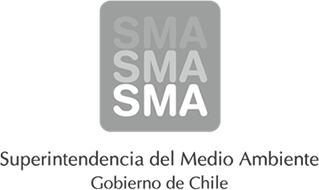 
INFORME DE FISCALIZACIÓN AMBIENTAL
Normas de Emisión
SEMILLAS LIMAGRAIN DE CHILE LTDA.
DFZ-2013-2534-VI-NE-EI
1. RESUMEN.
El presente documento da cuenta del informe de examen de la información realizado por la Superintendencia del Medio Ambiente (SMA), al establecimiento industrial “SEMILLAS LIMAGRAIN DE CHILE LTDA.”, en el marco de la norma de emisión DS.90/00 para el reporte del período correspondiente a AGOSTO del año 2013.
2. IDENTIFICACIÓN DEL PROYECTO, ACTIVIDAD O FUENTE FISCALIZADA
3. ANTECEDENTES DE LA ACTIVIDAD DE FISCALIZACIÓN
4. ACTIVIDADES DE FISCALIZACIÓN REALIZADAS Y RESULTADOS
	4.1. Identificación de la descarga
	4.2. Resumen de resultados de la información proporcionada
5. CONCLUSIONES
La información aportada por el titular no presenta inconformidades a la Norma de Emisión DS.90/00  respecto de la materia objeto de la fiscalización.
6. ANEXOSNombreFirmaAprobado
JUAN EDUARDO JOHNSON VIDAL
19-12-2013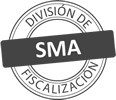 Titular de la actividad, proyecto o fuente fiscalizada:
SEMILLAS LIMAGRAIN DE CHILE LTDA.Titular de la actividad, proyecto o fuente fiscalizada:
SEMILLAS LIMAGRAIN DE CHILE LTDA.RUT o RUN:
89083300-4RUT o RUN:
89083300-4Identificación de la actividad, proyecto o fuente fiscalizada:
SEMILLAS LIMAGRAIN DE CHILE LTDA.Identificación de la actividad, proyecto o fuente fiscalizada:
SEMILLAS LIMAGRAIN DE CHILE LTDA.Identificación de la actividad, proyecto o fuente fiscalizada:
SEMILLAS LIMAGRAIN DE CHILE LTDA.Identificación de la actividad, proyecto o fuente fiscalizada:
SEMILLAS LIMAGRAIN DE CHILE LTDA.Dirección:
PANAMERICANA SUR KM 65, COMUNA DE MOSTAZAL, VI REGIONRegión:
VI REGIÓN DEL LIBERTADOR GENERAL BERNARDO O'HIGGINSProvincia:
CACHAPOALComuna:
MOSTAZALCorreo electrónico:
BASELA@GEOARQ.CLCorreo electrónico:
BASELA@GEOARQ.CLTeléfono:
Teléfono:
Motivo de la Actividad de Fiscalización:Actividad Programada de Seguimiento Ambiental de Normas de Emisión referentes a la descarga de Residuos Líquidos para el período de AGOSTO del 2013.Materia Específica Objeto de la Fiscalización:Analizar los resultados analíticos de la calidad de los Residuos Líquidos descargados por la actividad industrial individualizada anteriormente, según la siguiente Resolución de Monitoreo (RPM):
SISS N° 1902 de fecha 25-05-2011Instrumentos de Gestión Ambiental que Regulan la Actividad Fiscalizada:La Resolución de Calificación Ambiental que regula la actividad es:
RCA N°309 de fecha 05-09-2007
La Norma de Emisión que regula la actividad es:
N° 90/2000 Establece Norma de Emisión para la Regulación de Contaminantes Asociados a las Descargas de Residuos Líquidos a Aguas Marinas y Continentales SuperficialesCódigo internoPunto DescargaNormaTabla cumplimientoMes control Tabla CompletaCuerpo receptorCódigo CIIU DatumHUSOUTM EsteUTM NorteN° RPMFecha emisión RPMÚltimo período Control Directo89083300-4-1-1PUNTO 1 (CANAL AFL.RIO CACHAPOAL)DS.90/00TABLA 1MARZOCANAL AFLUENTE RIO CACHAPOAL31164443428486236376190225-05-201104-2010N° de hechos constatadosN° de hechos constatadosN° de hechos constatadosN° de hechos constatadosN° de hechos constatadosN° de hechos constatadosN° de hechos constatadosN° de hechos constatados12345678Código internoPunto DescargaInformaEfectúa descargaEntrega dentro de plazoEntrega parámetros solicitadosEntrega con frecuencia solicitadaCaudal se encuentra bajo ResoluciónParámetros se encuentran bajo normaPresenta Remuestras89083300-4-1-1PUNTO 1 (CANAL AFL.RIO CACHAPOAL)SINOSINO APLICANO APLICANO APLICANO APLICANO APLICAN° AnexoNombre Anexo 1Ficha de resultados de autocontrol PUNTO 1 (CANAL AFL.RIO CACHAPOAL)